Grade de correção – Bimestre 3Nome: 	Ano/Turma _____________ Número: _________ Data: 	Professor(a): 	(continua)(continuação)QuestãoHabilidade avaliadaRespostaResposta do alunoReorientação do planejamentoObservações1A questão permite avaliar a habilidade de resolver problemas que envolvem cálculo de probabilidade por meio de frequência de ocorrências. alternativa b2A questão permite avaliar a habilidade de reconhecer figuras obtidas por simetria de translação. alternativa d3A questão permite avaliar a habilidade de representar, no plano cartesiano, uma figura simétrica em relação aos eixos e à origem.alternativa b4A questão permite avaliar a habilidade de reconhecer a representação fracionária para expressar a comparação entre grandezas. alternativa a5A questão permite avaliar a habilidade de resolver problemas envolvendo as operações com números racionais. alternativa c6A questão permite avaliar a habilidade de resolver a situação por meio de equações polinomiais de 1º grau, com duas incógnitas, fazendo uso das propriedades da igualdade. y = 260 A pera tem 
260 g de massa. 7A questão permite avaliar a habilidade de reconhecer figuras obtidas por simetria de rotação em torno de um ponto.Quando gira 90°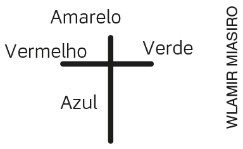 Quando gira 270°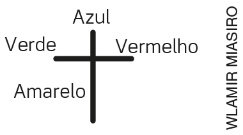 8A questão permite avaliar a habilidade de reconhecer, no plano cartesiano, uma figura simétrica em relação aos eixos e à origem.O triângulo A1B1C1 foi obtido por meio de reflexão do triângulo ABC em relação ao eixo x. O triângulo A2B2C2 foi obtido por meio de translação horizontal do triângulo ABC.9A questão permite avaliar a habilidade de expressar a razão entre duas grandezas utilizando a representação fracionária.20 candidatos para 3 vagas10A questão permite avaliar a habilidade de resolver problemas que envolvam operações com números racionais.A cada 1 cm do desenho correspondem 25 cm na realidade.